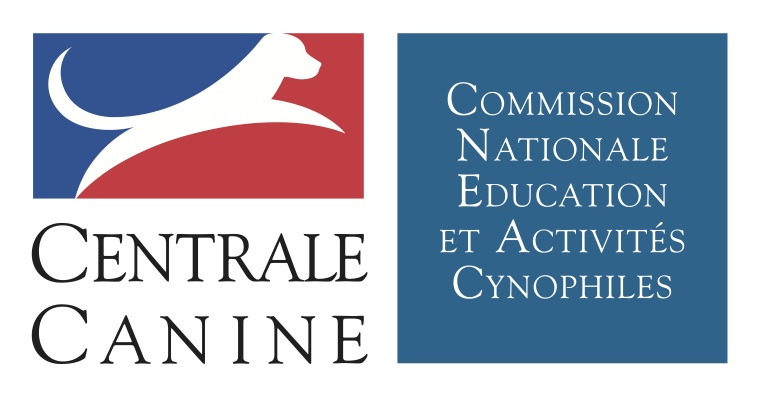     BREVET  DE  CHIEN   D’ATTELAGELe  Chien 		JACK						Sexe		MaleIdentification		250269802558770			LOF		60275/7427Conduit par		Mme CHATAIN HélèneBrevet délivré le	10 Juin 2017				Signature Examinateur à		CECA   BAINS				Par 		DELALANDE Gérald			